Догазификация — подведение газа до границ земельного участка в газифицированных населенных пунктах без привлечения средств граждан в соответствии с Поручением Президента РФ Владимира Путина, а также подключение объекта капитального строительства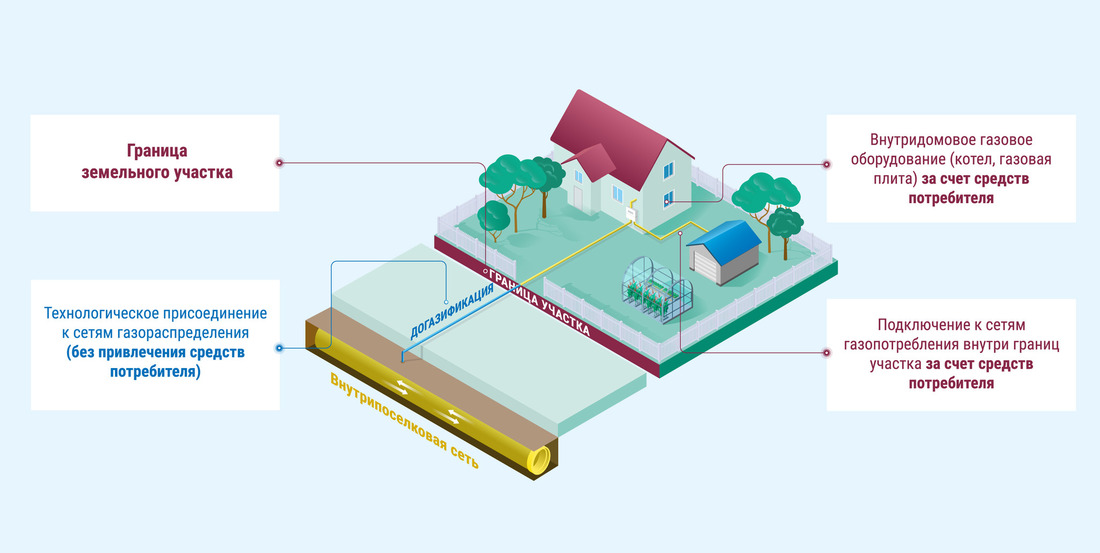 